Der Personalrat der [Dienststelle]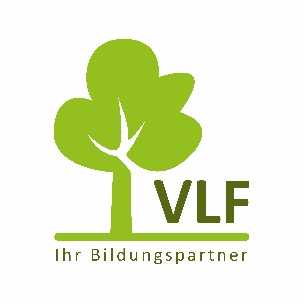 Personalratsmitglieder:Ersatzmitglieder:Mitglieder der Jugend- und Auszubildendenvertretung:Schwerbehindertenvertretung:Gewerkschaftsvertretung:Arbeitgebervertretung:Weitere Teilnehmer:NameUhrzeit (von – bis)UnterschriftNameUhrzeit (von – bis)UnterschriftNameUhrzeit (von – bis)UnterschriftNameUhrzeit (von – bis)UnterschriftNameUhrzeit (von – bis)UnterschriftNameUhrzeit (von – bis)UnterschriftNameUhrzeit (von – bis)Unterschrift